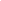 ZGŁOSZENIE POTENCJALNEGO PROMOTORA/PROMOTORKI w procesie rekrutacji doktorantów oraz uczestników i/lub OPIEKUNKI/OPIEKUNA NAUKOWEGO trybu eksternistycznego (tryb E) w Uniwersytecie  SWPSZGŁOSZENIE POTENCJALNEGO PROMOTORA/PROMOTORKI w procesie rekrutacji doktorantów oraz uczestników i/lub OPIEKUNKI/OPIEKUNA NAUKOWEGO trybu eksternistycznego (tryb E) w Uniwersytecie  SWPSZGŁOSZENIE POTENCJALNEGO PROMOTORA/PROMOTORKI w procesie rekrutacji doktorantów oraz uczestników i/lub OPIEKUNKI/OPIEKUNA NAUKOWEGO trybu eksternistycznego (tryb E) w Uniwersytecie  SWPSImię i nazwisko promotora/promotorki Michał OlszanowskiMichał OlszanowskiNazwa centrum badawczego/grupy badawczej/grupy artystycznej do której należy promotor/promotorkaCentrum Badań nad Biologicznymi Podstawami Funkcjonowania SpołecznegoCentrum Badań nad Biologicznymi Podstawami Funkcjonowania SpołecznegoWykaz najważniejszych publikacji naukowych, zrealizowanych i realizowanych grantów badawczych; link do ORCID i/lub do profilu ResearchGate/Academia.edu (lub innej strony prezentującej dorobek naukowy/artystyczny)https://scholar.google.com/citations?hl=pl&user=rBNRZSsAAAAJ&view_op=list_works&sortby=pubdatehttps://orcid.org/0000-0003-1771-2760Olszanowski, M., & Tołopiło, A. (2024). “Anger? No, thank you. I don't mimic it”: how contextual modulation of facial display meaning impacts emotional mimicry. Cognition and Emotion, 1-19.Olszanowski, M., & Wróbel, M. (2024). Why We Mimic Emotions Even When No One is Watching: Limited Visual Contact and Emotional Mimicry. Emotion Review, 16(1), 16-27.Olszanowski, M., Frankowska, N., & Tołopiło, A. (2023). “Rear bias” in spatial auditory perception: Attentional and affective vigilance to sounds occurring outside the visual field. Psychophysiology, 60(11), e14377.Olszanowski, M., Lewandowska, P., Ozimek, A., & Frankowska, N. (2022). The effect of facial self-resemblance on emotional mimicry. Journal of Nonverbal Behavior, 46(2), 197-213.https://scholar.google.com/citations?hl=pl&user=rBNRZSsAAAAJ&view_op=list_works&sortby=pubdatehttps://orcid.org/0000-0003-1771-2760Olszanowski, M., & Tołopiło, A. (2024). “Anger? No, thank you. I don't mimic it”: how contextual modulation of facial display meaning impacts emotional mimicry. Cognition and Emotion, 1-19.Olszanowski, M., & Wróbel, M. (2024). Why We Mimic Emotions Even When No One is Watching: Limited Visual Contact and Emotional Mimicry. Emotion Review, 16(1), 16-27.Olszanowski, M., Frankowska, N., & Tołopiło, A. (2023). “Rear bias” in spatial auditory perception: Attentional and affective vigilance to sounds occurring outside the visual field. Psychophysiology, 60(11), e14377.Olszanowski, M., Lewandowska, P., Ozimek, A., & Frankowska, N. (2022). The effect of facial self-resemblance on emotional mimicry. Journal of Nonverbal Behavior, 46(2), 197-213.Dyscyplina dla przyszłej rozprawy doktorskiej  (możliwe: nauki socjologiczne, nauki o polityce i administracji, nauki o kulturze i religii, literaturoznawstwo, psychologia, sztuki plastyczne i konserwacja dzieł sztuki) PsychologiaPsychologiaKrótki opis kierunków badawczych realizowanych przez promotora/promotorkę (kilka zdań opisujących specjalizację naukową/artystyczną; główne problemy badawcze; zainteresowania naukowe) oraz ewentualny link do strony internetowej/zespołu badawczegoGłówne zainteresowania naukowe to mimiczna ekspresja emocji - znaczenie ekspresji w regulacji interakcji społecznej, jak i wewnętrznych procesów psychicznych. Realizowane granty badawcze dotyczą roli mimikry emocji, czyli naśladowania ekspresji mimicznej  – jej funkcjonalnej adaptacji do kontekstu interakcji społecznej, znaczenia kontaktu wzrokowego dla pojawiania się naśladowania.Główne zainteresowania naukowe to mimiczna ekspresja emocji - znaczenie ekspresji w regulacji interakcji społecznej, jak i wewnętrznych procesów psychicznych. Realizowane granty badawcze dotyczą roli mimikry emocji, czyli naśladowania ekspresji mimicznej  – jej funkcjonalnej adaptacji do kontekstu interakcji społecznej, znaczenia kontaktu wzrokowego dla pojawiania się naśladowania.Obszary tematyczne planowanych rozpraw doktorskichEkspresja mimiczna, mimikra emocji, percepcja twarzy.Ekspresja mimiczna, mimikra emocji, percepcja twarzy.Liczba osób, które promotor/opiekun naukowy byłby w stanie przyjąć w efekcie rekrutacji w r.a. 2024/2025:do Szkoły Doktorskiej (stypendium doktoranckie finansowane ze środków USWPS) Liczba: 1Liczba osób, które promotor/opiekun naukowy byłby w stanie przyjąć w efekcie rekrutacji w r.a. 2024/2025:do projektów lub grantów badawczych krajowych i międzynarodowych (stypendium doktoranckie finansowane ze środków grantowych)Liczba: 0Liczba osób, które promotor/opiekun naukowy byłby w stanie przyjąć w efekcie rekrutacji w r.a. 2024/2025:do programu Doktorat wdrożeniowy (stypendium doktoranckie finansowane ze środków MNiSW)Liczba: 0Liczba osób, które promotor/opiekun naukowy byłby w stanie przyjąć w efekcie rekrutacji w r.a. 2024/2025:do trybu eksternistycznego ( brak stypendium doktoranckiego)Liczba: 1Liczba obecnie prowadzonych doktoratów:w Szkole DoktorskiejLiczba: 1Liczba obecnie prowadzonych doktoratów:na Interdyscyplinarnych Studiach DoktoranckichLiczba: 0Liczba obecnie prowadzonych doktoratów:w trybie eksternistycznymLiczba: 0Liczba obecnie prowadzonych doktoratów:w trybie eksternistycznymLiczba: 0Liczba wypromowanych dotychczas doktorantów wraz z rokiem ukończenia doktoratu00Liczba otwartych przewodów doktoranckich (w starym trybie, czyli w ramach studiów doktoranckich)11REKRUTACJAKandydaci/kandydatki powinni/powinny skontaktować się z wybranymi przez siebie potencjalnymi promotorami/promotorkami którzy są członkami centrów i /lub zespołów badawczychREKRUTACJAKandydaci/kandydatki powinni/powinny skontaktować się z wybranymi przez siebie potencjalnymi promotorami/promotorkami którzy są członkami centrów i /lub zespołów badawczychREKRUTACJAKandydaci/kandydatki powinni/powinny skontaktować się z wybranymi przez siebie potencjalnymi promotorami/promotorkami którzy są członkami centrów i /lub zespołów badawczychWarunki które powinien(-nna) spełnić kandydat(-ka) 
w zakresie: zainteresowań naukowych; kompetencji naukowych; dotychczasowych osiągnięć; znajomości języków obcych; kompetencji społecznych; dyspozycyjności, itp.Zainteresowania i wiedza z zakresu psychologii emocji, mimicznej ekspresji emocji, znajomość pomiarów psychofizjologicznych (EMG, EDA itp.)Znajomość języka angielskiego. Zainteresowania i wiedza z zakresu psychologii emocji, mimicznej ekspresji emocji, znajomość pomiarów psychofizjologicznych (EMG, EDA itp.)Znajomość języka angielskiego. Preferencje w zakresie kontaktu z kandydatem/kandydatką w trakcie rekrutacjiX Kontakt mailowy: proszę podać adres e-mail: molszanowski@swps.edu.pl☐ Kontakt telefoniczny: proszę podać numer telefonu:________________________X Osobiste spotkania (po wcześniejszym umówieniu e-mail/tel.)☐ Wszystkie formy kontaktu X Kontakt mailowy: proszę podać adres e-mail: molszanowski@swps.edu.pl☐ Kontakt telefoniczny: proszę podać numer telefonu:________________________X Osobiste spotkania (po wcześniejszym umówieniu e-mail/tel.)☐ Wszystkie formy kontaktu Preferowane daty i godziny (w okresie marzec-czerwiec 2024) w celu przeprowadzenia rozmowy kwalifikacyjnej z kandydatem/kandydatkąWtorki lub środy (godziny 14:00-16:00) lub inny uzgodniony z kandydatem/ką termin.Wtorki lub środy (godziny 14:00-16:00) lub inny uzgodniony z kandydatem/ką termin.Informacja o ewentualnej nieobecności uniemożliwiającej kandydatom/-kom kontakt z potencjalnym promotorem/-ką (ze wskazaniem dat)